          Vadovaudamasi Lietuvos Respublikos vietos savivaldos įstatymo 16 straipsnio 2 dalies 37 punktu,  Valstybinės energetikos reguliavimo tarybos 2019 m. balandžio 1 d. nutarimu Nr. O3E-91 „Dėl geriamojo vandens apskaitos prietaisų įsigijimo, įrengimo ir eksploatavimo užmokesčio apskaičiavimo metodikos patvirtinimo“ ir atsižvelgdama į UAB „Pagėgių komunalinis ūkis“ 2022 m. birželio 29 d. raštą Nr. S-22-59 „Aiškinamasis raštas dėl geriamojo vandens apskaitos prietaisų įsigijimo, įrengimo ir eksploatavimo užmokesčio apskaičiavimo“, Pagėgių savivaldybės taryba n u s p r e n d ž i a:1. Nustatyti UAB „Pagėgių komunalinis ūkis“ geriamojo vandens apskaitos prietaisų priežiūros mokestį (be pridėtinės vertės mokesčio):1.1. atsiskaitomųjų apskaitos prietaisų priežiūros mokestis, perkantiems geriamojo vandens tiekimo ir nuotekų tvarkymo paslaugas bute  − 1,06 Eur  už apskaitos prietaisą per mėnesį;1.2. atsiskaitomųjų apskaitos prietaisų priežiūros mokestis, perkantiems geriamojo vandens tiekimo ir nuotekų tvarkymo paslaugas individualių gyvenamųjų namų ar kitų patalpų, skirtų asmeninėms, šeimos ar namų reikmėms, įvaduose − 1,06 Eur  už apskaitos prietaisą per mėnesį;1.3. atsiskaitomųjų apskaitos prietaisų priežiūros mokestis abonentams (įmonėms), perkantiems geriamojo vandens tiekimo ir nuotekų tvarkymo paslaugas – 2,36  Eur už apskaitos prietaisą per mėnesį.  2. Nustatyti, kad šio sprendimo 1 punkte nurodytas apskaitos prietaisų priežiūros mokestis įsigalioja ne anksčiau kaip po 30 kalendorinių dienų, kai jį viešai paskelbia UAB „Pagėgių komunalinis ūkis“, ir taikomas nuo kito mėnesio (einančio po mėnesio, kai mokestis įsigalioja) pirmosios dienos.3. Sprendimą paskelbti Teisės aktų registre ir Pagėgių savivaldybės interneto svetainėje www.pagegiai.lt.SUDERINTA:Administracijos direktorė		                                                       Dalija Irena EinikienėDokumentų valdymo ir teisės  skyriaus vyresnioji specialistė                        Ingrida ZavistauskaitėDokumentų valdymo ir teisės skyriaus vyriausioji specialistė (kalbos ir archyvo tvarkytoja)                                      Laimutė Mickevičienė Turto ir ūkio skyriaus vedėja                                                                            Laimutė ŠegždienėParengėTurto ir ūkio skyriaus vyriausioji specialistėAušra Motuzienė                                                                                                           Pagėgių savivaldybės tarybosveiklos reglamento   2 priedas sprendimo projekto „DĖL UŽDAROSIOS AKCINĖS BENDROVĖS „PAGĖGIŲ KOMUNALINIS ŪKIS“ geriamojo vandens apskaitos prietaisų priežiūros MOKESČIO nustatymo“AIŠKINAMASIS RAŠTAS2022-07-211. Parengto projekto tikslai ir uždaviniai            Šiuo sprendimo projektu patvirtinti UAB „Pagėgių komunalinis ūkis“ geriamojo vandens apskaitos prietaisų priežiūros mokestį, nes UAB „Pagėgių komunalinis ūkis“ 2022 m. birželio 29 d. raštu Nr. S-22-59 „Aiškinamasis raštas dėl  geriamojo vandens apskaitos prietaisų įsigijimo, įrengimo ir eksploatavimo užmokesčio apskaičiavimo“ pateikė geriamojo vandens apskaitos prietaisų priežiūros kainas.              2. Kaip šiuo metu yra sureguliuoti projekte aptarti klausimai             Šiuo metu galioja Pagėgių savivaldybės tarybos 2018 m. lapkričio 6 d. sprendimu Nr. T-151 „Dėl uždarosios akcinės bendrovės „Pagėgių komunalinis ūkis“ perskaičiuotų geriamojo vandens tiekimo ir nuotekų tvarkymo paslaugų bazinių kainų nustatymo“ nustatyta bazinė kaina vartotojams.	3. Kokių teigiamų rezultatų laukiama2019 m. keitėsi teisės aktai, reglamentuojantys reguliuojamų geriamojo vandens tiekimo ir nuotekų tvarkymo paslaugų kainų skaičiavimą. Pasikeitus teisės aktams, Apskaitos veiklos kainos skaičiuojamos pagal atskirą VERT 2019 m. balandžio 1 d. nutarimu Nr. O3E-91 patvirtintą Geriamojo vandens apskaitos prietaisų įsigijimo, įrengimo ir eksploatavimo užmokesčio apskaičiavimo metodiką. 4. Galimos neigiamos priimto projekto pasekmės ir kokių priemonių reikėtų imtis, kad tokių pasekmių būtų išvengtaNeigiamų pasekmių nenustatyta.     5. Kokius galiojančius aktus (tarybos, mero, savivaldybės administracijos direktoriaus) reikėtų pakeisti ir panaikinti, priėmus sprendimą pagal teikiamą projektą	-6. Jeigu priimtam sprendimui reikės kito tarybos sprendimo, mero potvarkio ar administracijos direktoriaus įsakymo, kas ir kada juos turėtų parengtiTurto ir ūkio skyrius.7.  Ar reikalinga atlikti sprendimo projekto antikorupcinį vertinimąReikalinga.8. Sprendimo vykdytojai ir įvykdymo terminai, lėšų, reikalingų sprendimui įgyvendinti, poreikis (jeigu tai numatoma – derinti su Finansų skyriumi)Sprendimą įgyvendina uždaroji akcinė bendrovė ,,Pagėgių komunalinis ūkis“.           9. Projekto rengimo metu gauti specialistų vertinimai ir išvados, ekonominiai apskaičiavimai (sąmatos)  ir konkretūs finansavimo šaltiniaiAtlikta UAB „Pagėgių komunalinis ūkis“  atsiskaitomųjų apskaitos prietaisų priežiūros kainų pokyčio analizė (pridedama).10.  Projekto rengėjas ar rengėjų grupė.Turto ir ūkio skyriaus vyriausioji specialistė Aušra Motuzienė11. Kiti, rengėjo nuomone,  reikalingi pagrindimai ir paaiškinimai.Pridėta UAB „Pagėgių komunalinis ūkis“ atsiskaitomųjų apskaitos prietaisų priežiūros ir vartotojų aptarnavimo paslaugos perskaičiuotų ir bazinių kainų pokyčio analizė (apskaitos prietaisui per mėnesį).Turto ir ūkio skyriaus vyriausioji specialistė                                           Aušra Motuzienė	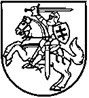 vALSTYBINĖ KAINŲ IR ENERGETIKOS KONTROLĖS KOMISIJANUTARIMASDĖL UŽDAROSIOS AKCINĖS BENDROVĖS „PAGĖGIŲ KOMUNALINIS ŪKIS“ PERSKAIČIUOTŲ GERIAMOJO VANDENS TIEKIMO IR NUOTEKŲ TVARKYMO PASLAUGŲ BAZINIŲ KAINŲ DERINIMO2018 m. spalio 15 d. Nr. O3E-321VilniusVadovaudamasi Lietuvos Respublikos geriamojo vandens tiekimo ir nuotekų tvarkymo įstatymo 9 straipsnio 1 dalies 3 punktu, 34 straipsniu, Geriamojo vandens tiekimo ir nuotekų tvarkymo bei paviršinių nuotekų tvarkymo paslaugų kainų nustatymo metodika, patvirtinta Valstybinės kainų ir energetikos kontrolės komisijos (toliau – Komisija) 2006 m. gruodžio 21 d. nutarimu Nr. O3-92 „Dėl Geriamojo vandens tiekimo ir nuotekų tvarkymo paslaugų kainų nustatymo metodikos“, ir atsižvelgdama į UAB „Pagėgių komunalinis ūkis“ 2018 m. birželio 28 d. raštu Nr. S-18-84 „Prašymas dėl perskaičiuotų geriamojo vandens tiekimo ir nuotekų tvarkymo, paviršinių nuotekų tvarkymo paslaugų bazinių kainų teikimo derinimui“ pateiktą prašymą, 2018 m. rugsėjo 24 d. raštu Nr. S-18-99 „Dėl papildomos medžiagos perskaičiuotų geriamojo vandens tiekimo ir nuotekų tvarkymo paslaugų bazinių kainų skaičiavimui pateikimo“ pateiktą papildomą informaciją ir duomenis bei Komisijos Šilumos ir vandens departamento Vandens skyriaus 2018 m. spalio 8 d. pažymą Nr. O5E-243 „Dėl uždarosios akcinės bendrovės „Pagėgių komunalinis ūkis“ perskaičiuotų geriamojo vandens tiekimo ir nuotekų tvarkymo paslaugų bazinių kainų derinimo“,
Komisija n u t a r i a:1. Derinti UAB „Pagėgių komunalinis ūkis“ perskaičiuotas geriamojo vandens tiekimo ir nuotekų tvarkymo bei atsiskaitomųjų apskaitos prietaisų priežiūros ir vartotojų aptarnavimo paslaugos bazines kainas (be pridėtinės vertės mokesčio):1.1. perskaičiuotą geriamojo vandens tiekimo ir nuotekų tvarkymo paslaugų bazinę kainą vartotojams, perkantiems geriamojo vandens tiekimo ir nuotekų tvarkymo paslaugas bute – 2,17 Eur/m3, iš šio skaičiaus:1.1.1. geriamojo vandens tiekimo – 0,68 Eur/m3;1.1.2. nuotekų tvarkymo – 1,49 Eur/m3, iš šio skaičiaus:1.1.2.1. nuotekų surinkimo – 0,70 Eur/m3;1.1.2.2. nuotekų valymo – 0,79 Eur/m3;1.2. perskaičiuotą geriamojo vandens tiekimo ir nuotekų tvarkymo paslaugų bazinę kainą vartotojams, perkantiems geriamojo vandens tiekimo ir nuotekų tvarkymo paslaugas individualių gyvenamųjų namų ar kitų patalpų, skirtų asmeninėms, šeimos ar namų reikmėms, įvaduose – 2,00 Eur/m3, iš šio skaičiaus:1.2.1. geriamojo vandens tiekimo – 0,62 Eur/m3;1.2.2. nuotekų tvarkymo – 1,38 Eur/m3, iš šio skaičiaus:1.2.2.1. nuotekų surinkimo – 0,65 Eur/m3;1.2.2.2. nuotekų valymo – 0,73 Eur/m3;1.3. perskaičiuotą geriamojo vandens tiekimo ir nuotekų tvarkymo paslaugų bazinę kainą abonentams, perkantiems geriamojo vandens tiekimo ir nuotekų tvarkymo paslaugas buities ir komerciniams poreikiams bei perkantiems geriamąjį vandenį, skirtą karštam vandeniui ruošti ir tiekiamą abonentams – 2,03 Eur/m3, iš šio skaičiaus:1.3.1. geriamojo vandens tiekimo – 0,65 Eur/m3;1.3.2. nuotekų tvarkymo – 1,38 Eur/m3, iš šio skaičiaus:1.3.2.1. nuotekų surinkimo – 0,65 Eur/m3;1.3.2.2. nuotekų valymo – 0,73 Eur/m3;1.4. perskaičiuotą geriamojo vandens tiekimo ir nuotekų tvarkymo paslaugų bazinę kainą abonentams, perkantiems geriamąjį vandenį, skirtą patalpoms šildyti ir tiekiamą vartotojams ir abonentams bei geriamąjį vandenį, skirtą karštam vandeniui ruošti ir tiekiamą vartotojams, ir vartotojų kategorijai, perkančiai paslaugas daugiabučių gyvenamųjų namų įvade – 2,00 Eur/m3, iš šio skaičiaus:1.4.1. geriamojo vandens tiekimo – 0,62 Eur/m3;1.4.2. nuotekų tvarkymo – 1,38 Eur/m3, iš šio skaičiaus:1.4.2.1. nuotekų surinkimo – 0,65 Eur/m3;1.4.2.2. nuotekų valymo – 0,73 Eur/m3;1.5. perskaičiuotą atsiskaitomųjų apskaitos prietaisų priežiūros ir vartotojų aptarnavimo paslaugos bazinę kainą vartotojams, perkantiems geriamojo vandens tiekimo ir nuotekų tvarkymo paslaugas bute:1.5.1. kai įrengtas atsiskaitomasis apskaitos prietaisas – 1,38 Eur butui per mėn.;1.5.2. kai dėl techninių ar kitų priežasčių nėra galimybės įrengti atsiskaitomojo apskaitos prietaiso – 0,72 Eur butui per mėn.;1.6. perskaičiuotą atsiskaitomųjų apskaitos prietaisų priežiūros ir vartotojų aptarnavimo paslaugos bazinę kainą vartotojams, perkantiems geriamojo vandens tiekimo ir nuotekų tvarkymo paslaugas individualių gyvenamųjų namų ar kitų patalpų, skirtų asmeninėms, šeimos ar namų reikmėms, įvaduose:1.6.1. kai įrengtas atsiskaitomasis apskaitos prietaisas – 1,30 Eur apskaitos prietaisui per mėn.;1.6.2. kai dėl techninių ar kitų priežasčių nėra galimybės įrengti atsiskaitomojo apskaitos prietaiso – 0,67 Eur namui per mėn.;1.7. perskaičiuotą vidutinę atsiskaitomųjų apskaitos prietaisų priežiūros ir vartotojų aptarnavimo paslaugos bazinę kainą abonentams, perkantiems geriamojo vandens tiekimo ir nuotekų tvarkymo paslaugas – 2,90 Eur apskaitos prietaisui per mėn.;1.8. perskaičiuotą nuotekų transportavimo asenizacijos transporto priemonėmis paslaugos kainą – 4,92 Eur/m3.2. Nustatyti, kad šio nutarimo 1 punkte nurodytos perskaičiuotos geriamojo vandens tiekimo ir nuotekų tvarkymo bei atsiskaitomųjų apskaitos prietaisų priežiūros ir vartotojų aptarnavimo paslaugos bazinės kainos galioja 12 mėnesių nuo šių kainų įsigaliojimo dienos.Šis nutarimas gali būti skundžiamas Lietuvos Respublikos administracinių bylų teisenos įstatymo nustatyta tvarka ir sąlygomis.Komisijos pirmininkė 								         Inga Žilienė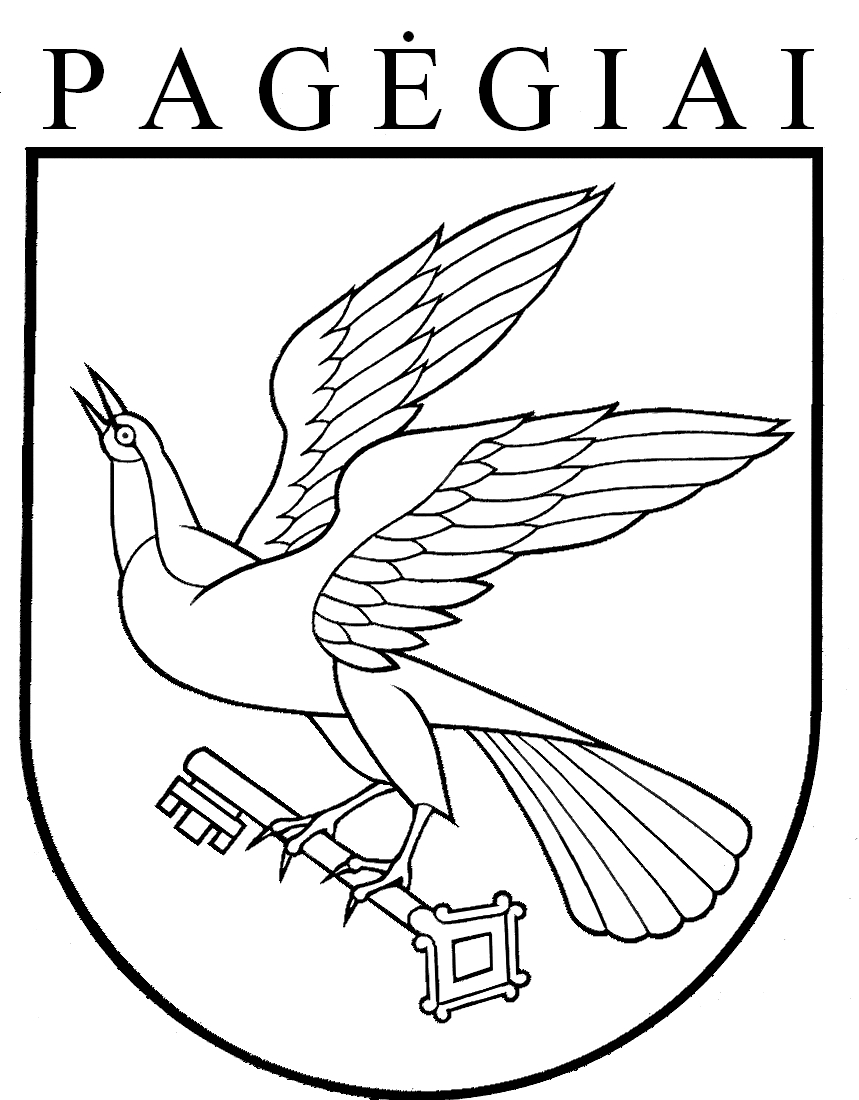 Pagėgių savivaldybės tarybasprendimasDĖL UŽDAROSIOS AKCINĖS BENDROVĖS „PAGĖGIŲ KOMUNALINIS ŪKIS“ PERSKAIČIUOTŲ GERIAMOJO VANDENS TIEKIMO IR NUOTEKŲ TVARKYMO PASLAUGŲ BAZINIŲ KAINŲ NUSTATYMO2018 m. lapkričio 6 d.  Nr. T-151PagėgiaiVadovaudamasi Lietuvos Respublikos vietos savivaldos įstatymo 16 straipsnio 2 dalies 37 punktu, Lietuvos Respublikos geriamojo vandens tiekimo ir nuotekų tvarkymo įstatymo 10 straipsnio 6 punktu, 34 straipsnio 2 ir 12 punktais, Geriamojo vandens tiekimo ir nuotekų tvarkymo paslaugų kainų nustatymo metodika, patvirtinta Valstybinės kainų ir energetikos kontrolės komisijos 2006 m. gruodžio 21 d. nutarimu Nr. O3-92 „Dėl geriamojo vandens tiekimo ir nuotekų tvarkymo paslaugų kainų nustatymo metodikos“, Valstybinės kainų ir energetikos kontrolės komisijos 2018 m. spalio 15 d. nutarimu Nr. O3E- 321 „Dėl uždarosios akcinės bendrovės „Pagėgių komunalinis ūkis“ perskaičiuotų geriamojo vandens tiekimo ir nuotekų tvarkymo paslaugų bazinių kainų derinimo“, Pagėgių savivaldybės taryba  n u s p r e n d ž i a:1. Nustatyti UAB „Pagėgių komunalinis ūkis“ geriamojo vandens tiekimo ir nuotekų tvarkymo paslaugų bei atsiskaitomųjų apskaitos prietaisų priežiūros ir vartotojų aptarnavimo paslaugos bazines kainas (be pridėtinės vertės mokesčio):1.1. perskaičiuotą geriamojo vandens tiekimo ir nuotekų tvarkymo paslaugų bazinę kainą vartotojams, perkantiems geriamojo vandens tiekimo ir nuotekų tvarkymo paslaugas bute – 2,17 Eur/m3, iš šio skaičiaus:1.1.1. geriamojo vandens tiekimo – 0,68 Eur/m3;1.1.2. nuotekų tvarkymo – 1,49 Eur/m3, iš šio skaičiaus:1.1.2.1. nuotekų surinkimo – 0,70 Eur/m3;1.1.2.2. nuotekų valymo – 0,79 Eur/m3.1.2. perskaičiuotą geriamojo vandens tiekimo ir nuotekų tvarkymo paslaugų bazinę kainą vartotojams, perkantiems geriamojo vandens tiekimo ir nuotekų tvarkymo paslaugas individualių gyvenamųjų namų ar kitų patalpų, skirtų asmeninėms, šeimos ar namų reikmėms, įvaduose – 2,00 Eur/m3, iš šio skaičiaus:1.2.1. geriamojo vandens tiekimo – 0,62 Eur/m3;1.2.2. nuotekų tvarkymo – 1,38 Eur/m3, iš šio skaičiaus:1.2.2.1. nuotekų surinkimo – 0,65 Eur/m3;1.2.2.2. nuotekų valymo – 0,73 Eur/m3.1.3. perskaičiuotą geriamojo vandens tiekimo ir nuotekų tvarkymo paslaugų bazinę kainą abonentams, perkantiems geriamojo vandens tiekimo ir nuotekų tvarkymo paslaugas buities ir komerciniams poreikiams bei perkantiems geriamąjį vandenį, skirtą karštam vandeniui ruošti ir tiekiamą  abonentams – 2,03 Eur/m3, iš šio skaičiaus:1.3.1. geriamojo vandens tiekimo – 0,65 Eur/m3;1.3.2. nuotekų tvarkymo – 1,38 Eur/m3, iš šio skaičiaus:1.3.2.1. nuotekų surinkimo – 0,65 Eur/m3;1.3.2.2. nuotekų valymo – 0,73 Eur/m3.1.4. perskaičiuotą geriamojo vandens tiekimo ir nuotekų tvarkymo paslaugų bazinę kainą abonentams, perkantiems geriamąjį vandenį, skirtą patalpoms šildyti ir tiekiamą vartotojams ir abonentams bei geriamąjį vandenį, skirtą karštam vandeniui ruošti ir tiekiamą vartotojams, ir vartotojų kategorijai, perkančiai paslaugas daugiabučių gyvenamųjų namų įvade – 2,00 Eur/m3, iš šio skaičiaus:1.4.1. geriamojo vandens tiekimo – 0,62 Eur/m3;1.4.2. nuotekų tvarkymo – 1,38 Eur/m3, iš šio skaičiaus:1.4.2.1. nuotekų surinkimo – 0,65 Eur/m3;1.4.2.2. nuotekų valymo – 0,73 Eur/m3.1.5. perskaičiuotą atsiskaitomųjų apskaitos prietaisų priežiūros ir vartotojų aptarnavimo paslaugos bazinę kainą vartotojams, perkantiems geriamojo vandens tiekimo ir nuotekų tvarkymo paslaugas bute:1.5.1. kai įrengtas atsiskaitomasis apskaitos prietaisas – 1,38 Eur butui per mėnesį;1.5.2. kai dėl techninių ar kitų priežasčių nėra galimybės įrengti atsiskaitomojo apskaitos prietaiso – 0,72 Eur butui per mėnesį.1.6. perskaičiuotą atsiskaitomųjų apskaitos prietaisų priežiūros ir vartotojų aptarnavimo paslaugos bazinę kainą vartotojams, perkantiems geriamojo vandens tiekimo ir nuotekų tvarkymo paslaugas individualių gyvenamųjų namų ar kitų patalpų, skirtų asmeninėms, šeimos ar namų reikmėms, įvaduose:1.6.1. kai įrengtas atsiskaitomasis apskaitos prietaisas – 1,30 Eur apskaitos prietaisui per mėnesį;1.6.2. kai dėl techninių ar kitų priežasčių nėra galimybės įrengti atsiskaitomojo apskaitos prietaiso – 0,67 Eur namui per mėnesį.1.7. vidutinę atsiskaitomųjų apskaitos prietaisų priežiūros ir vartotojų aptarnavimo paslaugos kainą abonentams, perkantiems geriamojo vandens tiekimo ir nuotekų tvarkymo 
paslaugas – 2,90 Eur apskaitos prietaisui per mėnesį.1.8. nuotekų transportavimo asenizacijos transporto priemonėmis paslaugos bazinę 
kainą – 4,92 Eur/m3.2. Nustatyti, kad šio sprendimo 1 punkte nurodytos perskaičiuotos geriamojo vandens tiekimo ir nuotekų tvarkymo paslaugų bazinės kainos galioja 12 mėnesių nuo šių kainų įsigaliojimo dienos.3. Sprendimą paskelbti Teisės aktų registre ir Pagėgių savivaldybės interneto svetainėje www.pagegiai.lt.Šis sprendimas gali būti skundžiamas Regionų apygardos administracinio teismo Klaipėdos rūmams (Galinio Pylimo g. 9, 91230 Klaipėda) Lietuvos Respublikos administracinių bylų teisenos įstatymo nustatyta tvarka per 1 (vieną) mėnesį nuo sprendimo paskelbimo dienos. Savivaldybės meras 					Virginijus KomskisPagėgių savivaldybės tarybasprendimasDĖL UŽDAROSIOS AKCINĖS BENDROVĖS „PAGĖGIŲ KOMUNALINIS ŪKIS“ GERIAMOJO VANDENS APSKAITOS PRIETAISŲ PRIEŽIŪROS MOKESČIO NUSTATYMO2022 m. liepos 22 d.  Nr. T1-140PagėgiaiUAB „Pagėgių komunalinis ūkis“ atsiskaitomųjų apskaitos prietaisų priežiūros ir vartotojų aptarnavimoUAB „Pagėgių komunalinis ūkis“ atsiskaitomųjų apskaitos prietaisų priežiūros ir vartotojų aptarnavimoUAB „Pagėgių komunalinis ūkis“ atsiskaitomųjų apskaitos prietaisų priežiūros ir vartotojų aptarnavimoUAB „Pagėgių komunalinis ūkis“ atsiskaitomųjų apskaitos prietaisų priežiūros ir vartotojų aptarnavimo paslaugos perskaičiuotų ir bazinių kainų pokyčio analizė (apskaitos prietaisui per mėnesį)Paslaugos pavadinimasPerskaičiuotas mokestis 2022 m. Eur/ už prietaisą (be PVM)Bazinė kaina 2020 m. Eur/už prietaisą(be PVM)Pokytis Eur/m3 (be PVM)1.5 atsiskaitomųjų apskaitos prietaisų priežiūros bazinė kaina vartotojams, perkantiems geriamojo vandens tiekimo ir nuotekų tvarkymo paslaugas bute:1,06  1,38-0,321.6. atsiskaitomųjų apskaitos prietaisų priežiūros priežiūros kaina vartotojams, perkantiems geriamojo vandens tiekimo ir nuotekų tvarkymo paslaugas individualių gyvenamųjų namų ar kitų patalpų, skirtų asmeninėms, šeimos ar namų reikmėms, įvaduose1,06  1,30-0,241.7. atsiskaitomųjų apskaitos prietaisų priežiūros kaina abonentams (įmonėms)perkantiems geriamojo vandens tiekimo ir nuotekų tvarkymo paslaugas;2,362,90-0,54